Insert Provider Name – PERFECT WORDS, BY AMANDA GEORGE, www.amandageorge.co.uk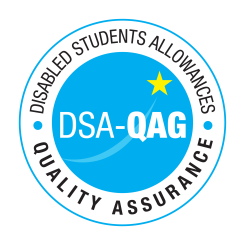 Period covered - 01/04/2017 through to 31/03/2018  The table below shows NMH rates. The greyed out cells indicate that the NMH provider does not offer these services. Note: NMH Support Rates shown per hour in the table below.*Please delete any rows where you do not provide this support roleStandard Rate (in-person)Standard Rate (in-person)Standard Rate (in-person)Distance Learning only (in-person, in-homeDistance Learning only (in-person, in-homeDistance Learning only (in-person, in-homeRemote Delivery (e.g. Facetime/Skype or similar) OnlyRemote Delivery (e.g. Facetime/Skype or similar) OnlyRemote Delivery (e.g. Facetime/Skype or similar) OnlyBand 1 Support AssistantsNetVATTotalNetVATTotalNetVATTotalProof Reader / text checker£20 per hourN/A£20 per hour